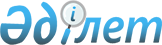 Аудандық мәслихаттың 2021 жылғы 5 қаңтардағы № 367 "2021-2023 жылдарға арналған Қызылжар ауылдық округ бюджетін бекіту туралы" шешіміне өзгерістер мен толықтыру енгізу туралыАқтөбе облысы Ырғыз аудандық мәслихатының 2021 жылғы 30 наурыздағы № 24 шешімі. Ақтөбе облысының Әділет департаментінде 2021 жылғы 1 сәуірде № 8208 болып тіркелді
      Қазақстан Республикасының 2008 жылғы 4 желтоқсандағы Бюджет Кодексінің 9-1, 109-1 баптарына, Қазақстан Республикасының 2001 жылғы 23 қаңтардағы "Қазақстан Республикасындағы жергілікті мемлекеттік басқару және өзін-өзі басқару туралы" Заңының 6 бабына сәйкес, Ырғыз аудандық мәслихаты ШЕШІМ ҚАБЫЛДАДЫ:
      1. Аудандық мәслихаттың 2021 жылғы 5 қаңтардағы № 367 "2021-2023 жылдарға арналған Қызылжар ауылдық округ бюджетін бекіту туралы" (нормативтік құқықтық актілердің мемлекеттік тіркеу Тізілімінде № 7952 тіркелген, 2021 жылы 12 қаңтарда Қазақстан Республикасы нормативтік құқықтық актілерінің эталондық бақылау банкінде электрондық түрде жарияланған) шешіміне келесідей өзгерістер мен толықтыру енгізілсін:
      1-тармақта:
      1) тармақшасында:
      кірістер "50 767" сандары "70 767" сандарымен ауыстырылсын;
      оның ішінде:
      трансферттер түсімі "48 036" сандары "68 036" сандарымен ауыстырылсын;
      2) тармақшасында:
      шығындар "50 767" сандары "70 870,5" сандарымен ауыстырылсын;
      5) тармақшасында:
      бюджет тапшылығы (профициті) "-0" саны "-103,5" сандарымен ауыстырылсын;
      6) тармақшасында:
      бюджет тапшылығын қаржыландыру (профицитін пайдалану) "0" саны "103,5" сандарымен ауыстырылсын;
      бюджет қаражатының пайдаланылатын қалдықтары "0" саны "103,5" сандарымен ауыстырылсын.
      5 тармақ:
      келесідей мазмұндағы төртінші абзацпен толықтырылсын:
      "Ауыл – Ел бесігі" жобасы шеңберінде ауылдық елдi мекендердегі әлеуметтік және инженерлік инфрақұрылым бойынша іс-шараларды іске асыруға-20 000 мың теңге.".
      2. Көрсетілген шешімнің 1-қосымшасы осы шешімнің қосымшасына сәйкес жаңа редакцияда жазылсын.
      3. "Ырғыз аудандық мәслихатының аппараты" мемлекеттік мекемесі заңнамада белгіленген тәртіппен осы шешімді Ақтөбе облысының Әділет департаментінде мемлекеттік тіркеуді қамтамасыз етсін.
      4. Осы шешім 2021 жылғы 1 қаңтардан бастап қолданысқа енгізіледі. 2021 жылға арналған Қызылжар ауылдық округ бюджеті
					© 2012. Қазақстан Республикасы Әділет министрлігінің «Қазақстан Республикасының Заңнама және құқықтық ақпарат институты» ШЖҚ РМК
				
      Ырғыз аудандық 
мәслихат сессиясының төрағасы 

Қ. Берекеш

      Ырғыз аудандық 
мәслихатының хатшысы 

Н. Қызбергенов
Аудандық мәслихаттың 2021 жылғы 30 наурыздағы № 24 шешіміне қосымшаАудандық мәслихаттың 2021 жылғы 5 қаңтардағы № 367 шешіміне 1-қосымша
Санаты
Санаты
Санаты
Санаты
Сомасы 
(мың теңге)
Сыныбы
Сыныбы
Сыныбы
Сомасы 
(мың теңге)
Ішкі сыныбы
Ішкі сыныбы
Сомасы 
(мың теңге)
Атауы
Сомасы 
(мың теңге)
1
2
3
4
5
І. Кірістер
70 767
1
Салықтық түсімдер
2 686
1
04
Меншiкке салынатын салықтар
2 686
1
04
1
Мүлiкке салынатын салықтар
86
1
04
3
Жер салығы
159
1
04
4
Көлiк құралдарына салынатын салық
2 441
2
06
Салықтық емес түсiмдер
45
2
06
Басқа да салықтық емес түсiмдер
45
2
06
1
Басқа да салықтық емес түсiмдер
45
4
Трансферттердің түсімдері
68 036
4
02
Мемлекеттiк басқарудың жоғары тұрған органдарынан түсетiн трансферттер
68 036
4
02
3
Аудандардың (облыстық маңызы бар қаланың) бюджетінен трансферттер
68 036
Функционалдық топ
Функционалдық топ
Функционалдық топ
Функционалдық топ
Функционалдық топ
Сомасы 
(мың теңге)
Кіші функция
Кіші функция
Кіші функция
Кіші функция
Сомасы 
(мың теңге)
Бюджеттік бағдарламалардың әкімшісі
Бюджеттік бағдарламалардың әкімшісі
Бюджеттік бағдарламалардың әкімшісі
Сомасы 
(мың теңге)
Бағдарлама
Бағдарлама
Сомасы 
(мың теңге)
Атауы
Сомасы 
(мың теңге)
1
2
3
4
5
6
ІІ Шығындар
70 870,5
01
Жалпы сипаттағы мемлекеттiк қызметтер
23 942
01
1
Мемлекеттiк басқарудың жалпы функцияларын орындайты нөкiлдi, атқарушы және басқа органдар
23 942
01
1
124
Аудандық маңызы бар қала,ауыл, кент, ауылдық округ әкімінің аппараты
23 942
01
1
124
001
Аудандық маңызы бар қала, ауыл, кент, ауылдық округ әкімінің қызметін қамтамасыз ету жөніндегі қызметтер
23 864
01
1
124
022
Мемлекеттік органның күрделі шығыстары
78
06
Әлеуметтiк көмек және әлеуметтiк қамсыздандыру
365
06
2
Әлеуметтiк көмек
365
06
2
124
Аудандық маңызы бар қала,ауыл, кент, ауылдық округ әкімінің аппараты
365
06
2
124
003
Мұқтаж азаматтарға үйде әлеуметтік көмек көрсету
365
07
Тұрғын үй-коммуналдық шаруашылық
4 724,4
3
Елді мекендерді көркейту
4 724,4
124
Аудандық маңызы бар қала,ауыл, кент, ауылдық округ әкімінің аппараты
4 724,4
008
Елді мекендердегі көшелерді жарықтандыру
3 652
009
Елді мекендердің санитариясын қамтамасыз ету
320
011
Елді мекендерді абаттандыру мен көгалдандыру
752,4
08
Мәдениет, спорт, туризм және ақпараттық кеңістік
21 839
01
Мәдениет саласындағы қызмет
21 839
124
Аудандық маңызы бар қала ,ауыл, кент, ауылдық округ әкімінің аппараты
21 839
006
Жергілікті деңгейде мәдени демалыс жұмысын қолдау
21 839
13
Басқалар
20 000
9
Басқалар
20 000
124
Аудандық маңызы бар қала ,ауыл, кент, ауылдық округ әкімінің аппараты
20 000
057
Ауыл-Ел бесігі" жобасы шеңберінде ауылдық елді мекендердегі әлеуметтік және инженерлік инфрақұрылым бойынша іс-шараларды іске асыру
20 000
15
Трансферттер
0,1
1
Трансферттер
0,1
124
Аудандық маңызы бар қала ,ауыл, кент, ауылдық округ әкімінің аппараты
0,1
048
Пайдаланылмаған (толық пайдаланылмаған) нысаналы трансферттерді қайтару
0,1
ІІІ.Таза бюджеттік кредиттеу
0
Бюджеттік кредиттер
0
ІV. Қаржы активтерімен жасалатын операциялар бойынша сальдо
0
Қаржы активтерін сатып алу
0
V. Бюджет тапшылығы (профициті)
- 103,5
VI. Бюджет тапшылығын қаржыландыру (профицитін пайдалану)
103,5
Санаты
Санаты
Санаты
Санаты
Сомасы 
(мың теңге)
Сыныбы
Сыныбы
Сыныбы
Сомасы 
(мың теңге)
Ішкі сыныбы
Ішкі сыныбы
Сомасы 
(мың теңге)
Атауы
Сомасы 
(мың теңге)
1
2
3
4
5
8
Бюджет қаражаттарының пайдаланылатын қалдықтары
103,5
01
Бюджет қаражаты қалдықтары
103,5
1
Бюджет қаражатының бос қалдықтары
103,5